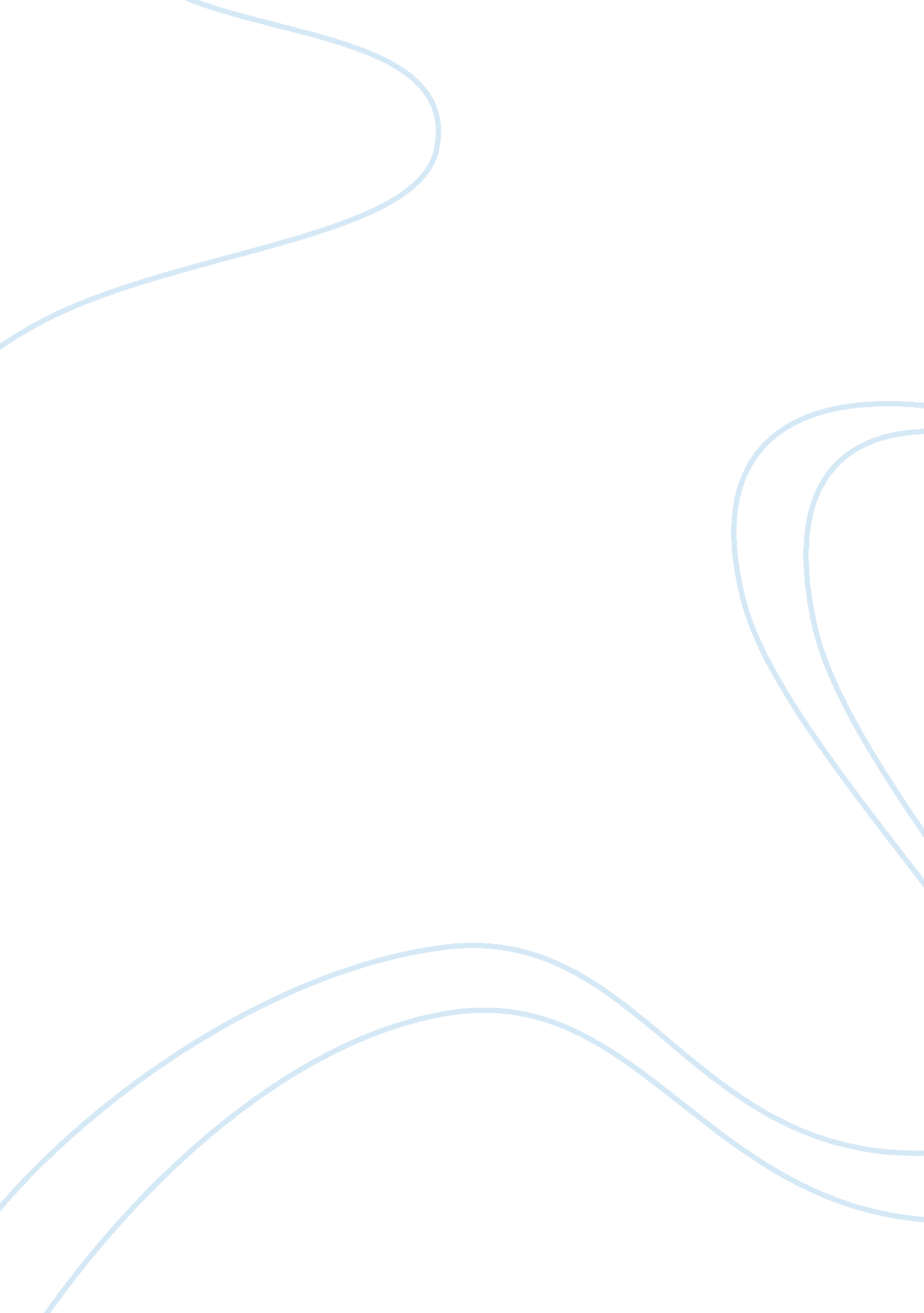 Reflection of trances from the blast by mary ruefleLiterature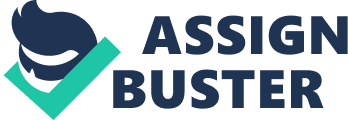 ﻿ 
Trances from the Blast 
Although the poem of Ruefle normally sound like a landscape conducted in neon, the notions underlying it are compared to the romantic bridging for distance between the departed and the living in Jaroslav. The author has used a series of sexual cliché’ applicated to various subjects such as question mark, baby, leadbelly, and god, flattened the sexual suggestiveness to mortality. Trance is an arduous and brilliant book. The author has used various poems that are registered as light verse, it collection defines deficiency in editorial discrimination; this is because at one instance, the speaker admitted that he was writing at the back of bank statement (Ruefle, 16). There are miraculous and captivating poems in the collection that include the Donkey On, and “ Le Livre de Ma Vie”. Toward the Trances end, the reader is given additional insights into the title of the collection. In the title of the poem, the speaker is seen articulating the imperative of the poet. The poems in “ Trance of the Blast” deliver an imaginative stance on the rift of the world such as loss, paradoxes, and failures. 
The tile “ Trances of the Blast” evokes the perilous forensics stakes, oblivious and humming electricity of living. The author, through the typo convention made the meaning out of the book. The ‘ blast’ from the title of the book means the destructive, productive, and various crisis moments dictated by the author. When reading the poem, the reader is placed in the Big Bang mind of erotic coupling, common drone welfare, and atom splitting. Ruefle uses profusion and she uses the synthetic and broken bit that tends to crowd the consciousness of the reader. In one of the Questions and Answers, the speaker imagines himself replying to the question, which stated that we notice that people use “ lonely” in various poems, give a reason for that. The statement poses a defense of narrative devotion developed from a bric a brac. If the outcome is the loneliness expression, then it seems a foundation for the audience. To the author of the poet, fashioning and mending this world from cast-off, the materials are poised to be charmed irrespective of their significance. Apart from the humorous current, the bizarre moment from the author masks the disillusionment undercurrent. The poet declares the question on how heavy her happiness, that no defined sound on the earth will encompass it. In disillusionment face, the author found palliative creation. In Mimosa, the author is seen imagining introducing James Schuyler to his world. This created an odd and strange scene, generally cleansing the hubris where another poet poses to treat a similar scenario. Another fidelity act is creation; the Jaroslav conjured a specific scene to the title of the figure thereby declaring at the end of the poem 
[I do not know if we are ever really 
Finally torn from the spot, 
However, I remain on this earth 
To grow at your feet, Jaroslav. 
To be your buttercup] (Ruefle, 30). 
Reference 
Ruefle, Mary. Trances of the Blast. New York: New York, 2013. Print. 